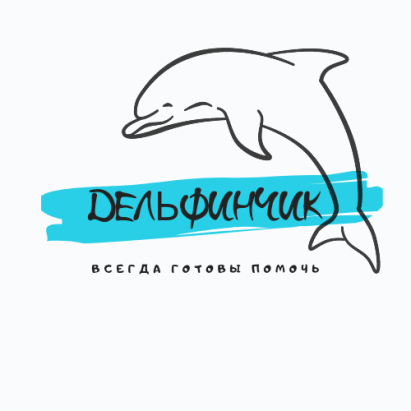 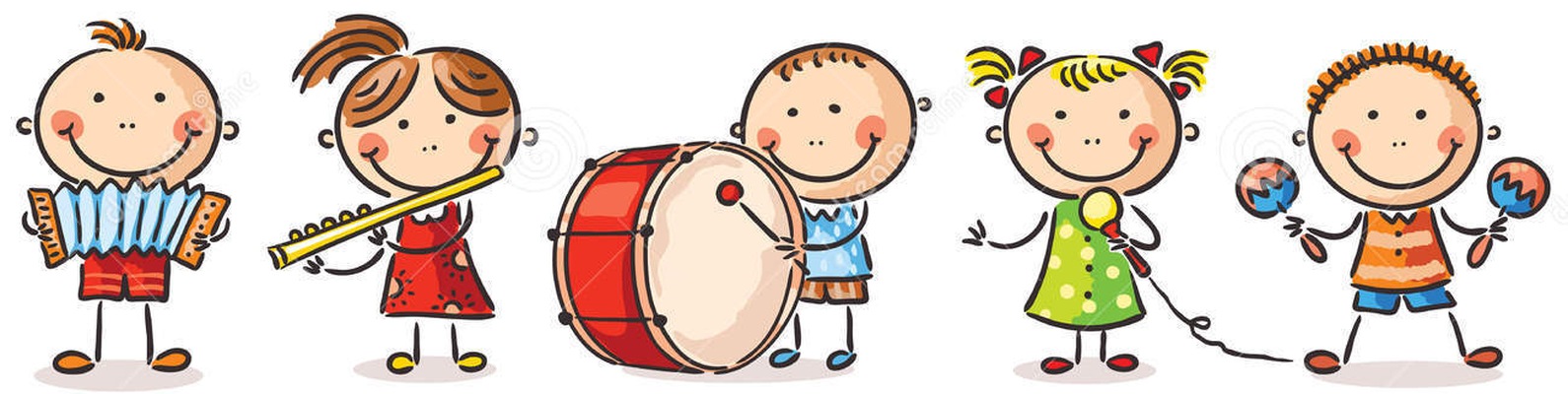 Оркестр на кухне.Очень весело и забавно поиграть с пользой для ребенка в музыкантов! Вас смущает отсутствие музыкальных инструментов? Это вообще не проблема! Ведь даже кухонная посуда может стать музыкальным инструментом!Начнем с обыкновенных  ложек, лучше взять деревянные и ударять ими в нужном ритме о ладонь или друг о друга.Из кастрюли, вверх которой туго обтянут плотным полиэтиленом, получится  великолепный барабан. Еще можно по алюминиевым кастрюлькам и ковшикам бить ложкой. Если не колотить, что есть силы, то получится отличный музыкальны инструмент –Там Там.Если Вам понравилось, то попробуйте с ребенком проаккомпанировать любую знакомую песенку.Поверьте и Вы и Ваш ребенок будет в полнейшем восторге , это очень весело, кроме того это веселое занятие прекрасно развивает чувство ритма, слуховое внимание, крупную координацию и мелкую моторику!